Государственное бюджетное общеобразовательное учреждение Самарской  области средняя общеобразовательная школа имени полного кавалера ордена СлавыАлександра Михайловича Шулайкина с. Старый Аманак муниципального района Похвистневский Самарской областиРассмотрено на заседании МО начальных классов__________/Вдовина Г.А.протокол № 1 от «30 » августа 2023г.СогласованоЗам. директора по УВР_________/Хмелева М.Н.«30 » августа 2023 г.УтвержденоПриказом № 111-одот «31»  августа 2023г.Директор________/Дурнова Н.М.Контрольно – измерительные материалыдля проведения годовой промежуточной аттестацииобучающихся  2 классапо музыкеза 2023 – 2024 учебный год(семейное обучение)Составитель:       Хмелева Марина Николаевнаучитель музыки высшей категорииСПЕЦИФИКАЦИЯконтрольно-измерительных материалов для проведения промежуточной аттестации по музыке во 2 классе1. Назначение работы.Промежуточная аттестация (итоговая контрольная работа) проводится в конце учебного года с целью определения уровня достижений планируемых результатов освоения основной образовательной программы начального общего образования учащихся 2 класса. 2. Документы, определяющие содержание КИМ КИМ контрольной работы составлен на основе рабочей программы по учебному предмету «Музыка» с учётом распределённых по модулям проверяемых требований к результатам освоения основной образовательной программы начального общего образования3. Структура работы.Работа содержит две группы заданий, обязательных для выполнения всеми обучающимися. Назначение первой группы – обеспечить проверку достижения обучающимся уровня базовой подготовки, а второй – обеспечить проверку достижения повышенного уровня подготовки.Из 11 заданий теста 10 заданий относятся к базовому уровню сложности, 1 задание – к повышенному уровню4. Время выполнения работы.На выполнение всей контрольной работы отводится 40 минут.5. Оценка выполнения заданий Ответы на задания учащиеся записывают в бланк ответа.Каждый ответ в заданиях 1-10 оценивается в 1 балл, 11 - в 4 балла. Максимальный первичный балл за выполнение всей работы – 14 баллов. Задания с выбором ответа считается выполненным, если записанный ответ совпадает с критериями ответа. (12-14 баллов) -   отметка «5»;  (9-11 баллов)  -  отметка «4»;  (6-8 баллов) -     отметка «3»;  (0-5 баллов)  -    отметка «2»;За грамматические ошибки, допущенные в работе, оценка по музыке не снижается.6. Распределение заданий контрольной работы по содержанию и проверяемым умениям.Итоговая контрольная работа позволяет оценить степень освоения учебного материала по предмету «Музыка».Распределение заданий по основным разделам содержания учебного курса во  2 классеКодификатор итоговой контрольной работы по музыке.          Условные обозначения: Тип задания ВО — с выбором ответа, КО — с кратким ответом. Б — базовый, П — повышенный. Промежуточная аттестация по музыкеза  2023-2024  учебный годученика(цы)  2 класса__________________________________________________________________1.Верно ли утверждение?  Мажор- светлый, веселый лад в музыке.  Подчеркни правильный ответ.а) верно              б) неверно		2. Песня состоит из …   (подчеркни правильный ответ)а) предложений                       б) абзацев                        в) куплетов3. Какой музыкальный инструмент не входит в состав оркестра русских народных инструментов? Подчеркни его.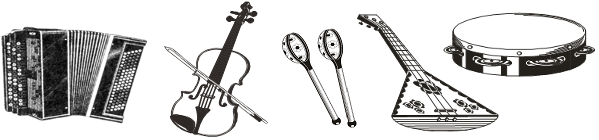 4. Какой инструмент изображен на картине? (Запиши название инструмента)_________________________________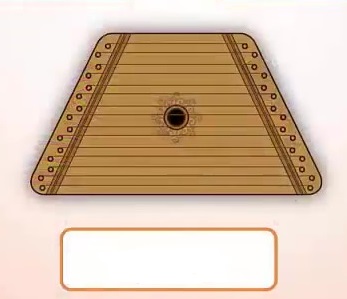 5. Подчеркни русский православный (религиозный) праздник:а) Рождество			б) День Победы			в) 8 марта.6. Запиши недостающие виды колокольного звона.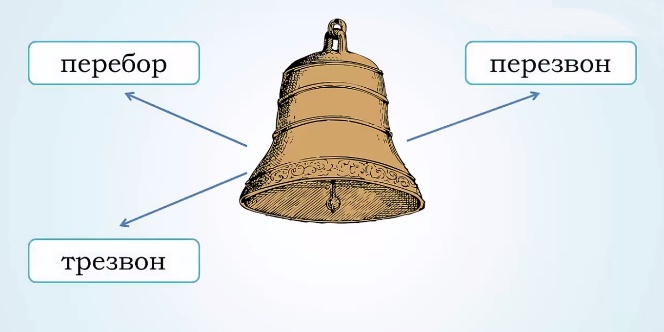 __________________________________________________________________________7. Что является музыкальным символом России (подчеркни правильный ответ):а) гимн России		 б) герб России		в) флаг России.8. Подчеркни имя этого композитора. Создатель «Детского альбома» для детей.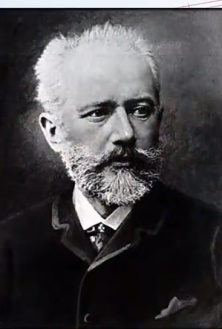 а) Петр Чайковский		                 б) Григорий Гладков             в) Дмитрий Кабалевский                      г) Родион Щедрин9. Что такое опера? ( выбери правильный ответ):а) музыкальный спектакль, в котором все герои поют в сопровождении оркестраб) музыкальный спектакль, в котором все герои танцуют под музыкув) музыкальный спектакль, в котором все герои танцуют и поют в сопровождении оркестра.10. За постановку хореографических номеров отвечает….  (подчеркни правильный ответ)а) балетмейстер                    б) дирижёр                     в) режиссер11. Послушай, фрагменты музыкальных произведений и определи порядок их звучания.           «Марш деревянных солдатиков» П. Чайковского           «Балет невылупившихся птенцов» М. Мусоргский            Полёт шмеля из оперы «Сказка о царе Салтане» Н. Римский-Корсаков            «Кикимора»  А. Лядов№ п/пРаздел содержанияКоличество заданий в работемодуль № 1 «Музыкальная грамота»; 	2модуль № 2 «Народная музыка России»;2модуль № 3 «Духовная музыка»;2модуль № 4 «Классическая музыка»;2модуль № 5 «Музыка театра и кино»;2модуль № 6 «Музыка в жизни человека».1Итого:Итого:11№ заданияРаздел содержания курсаПланируемыерезультаты обученияТип заданияУровень сложностиМакс. балл1,2«Музыкальная грамота»Знать строение песни, понятие лад в музыкеВОБ23,4«Народная музыка России»Знать русские народные обряды. Умение различать русские народные инструментыКОБ25,6«Духовная музыка»Знание русских православных (религиозных) праздников, Виды колокольного звона.КОБ27,11«Классическая музыка»Знание творчества П.Чайковского ВОБ17,11«Классическая музыка»Умение анализировать и классифицировать музыкальные произведенияВОП49,10«Музыка театра и кино»Умение определять крупные музыкальные жанры (опера, балет)ВОБ28«Музыка в жизни человека».Знать музыкальный символ РоссииВОБ1Итого:Итого:Итого:Итого:14